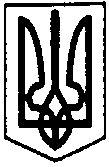                         ПЕРВОЗВАНІВСЬКА СІЛЬСЬКА РАДАКРОПИВНИЦЬКОГО РАЙОНУ КІРОВОГРАДСЬКОЇ ОБЛАСТІ _________________ СЕСІЯ ВОСЬМОГО СКЛИКАННЯПРОЕКТ РІШЕННЯвід «___»                2019 року								№с. ПервозванівкаПро скасування рішеннясесій сільської ради    Враховуючи висновки та рекомендації   постійної комісії сільської ради з питань земельних відносин, екології, містобудування та використання природних ресурсів, керуючись  ст. 12 Земельного Кодексу України, ст. 26 Закону України «Про місцеве самоврядування в Україні», розглянувши заяву гр. Забіділіної Валентини Вікторівни від 10.06.2019 року, сільська рада                                                В И Р І Ш И Л А:      1. Скасувати рішення сесії:- рішення № 304 від 30.07.2018 року «Про надання дозволу на виготовлення проекту  землеустрою щодо відведення земельної ділянки у власність гр. Забіділіній Валентині Вікторівні» за власним бажанням.      2.Контроль за виконанням даного рішення покласти на постійну комісію сільської ради з питань земельних відносин, екології, містобудування та використання природних ресурсів.Сільський голова                                                                     П.МУДРАК